                                                                              WOODVILLE UNION SCHOOL DISTRICT			16541 ROAD 168 │PORTERVILLE, CALIFORNIA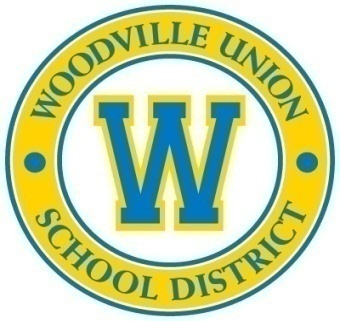                                              REGULAR BOARD MEETING AGENDA                    December 12, 2016 5:00 P.M. - Cafeteria  CALL TO ORDER Time: _____ by Superintendent Mr. NavarroPLEDGE OF ALLEGIANCE OATH OF OFFICE FOR NEWLY ELECTED BOARD MEMBERS by Superintendent Navarro ORGANIZATION OF THE GOVERNING BOARD FOR 2016-17   A)   Election of board president: _________________________Motion by: __________________ Seconded by: _________________________ Guerrero __Guillen __ Medina __ Oceguera-Martinez __ LunaMotion:  Passed _____    Failed____ Note:  After appointment of board President Mr. Navarro will hand over proceeding to elected Board     	President.  B)   Election of board clerk: _____________________________ (Enclosure 4.B)Motion by: __________________ Seconded by: _________________________ Guerrero __Guillen __ Medina __ Oceguera-Martinez __ LunaMotion:  Passed _____    Failed____  C)   Establish Dates, Time and Location __________________ of Governing Board Meetings:Motion by: __________________ Seconded by: _________________________ Guerrero __Guillen __ Medina __ Oceguera-Martinez __ LunaMotion:  Passed _____    Failed____  D)   Authorized Signature Form for Officers and Employees (Enclosure 4.D)Motion by: __________________ Seconded by: _________________________ Guerrero __Guillen __ Medina __ Oceguera-Martinez __ LunaMotion:  Passed _____    Failed____  E)  Board Representative to vote in 2016 Election of County Committee Members (Enclosure 4.E)						Motion by: __________________ Seconded by: _________________________ Guerrero __Guillen __ Medina __ Oceguera-Martinez __ LunaMotion:  Passed _____    Failed____  F)  Statement of Facts (Enclosure 4.F)4.				ROLL CALLFabiola Guerrero…………….Present  Absent  Late  Miguel Guillen………………Present  Absent  Late  Amanda Medina……………..Present  Absent  Late  					Diana Oceguera-Martinez…...Present  Absent  Late  					Rick Luna............................... Present  Absent  Late  5.	CONSENT AGENDA5.1 Approval of Regular Board Meeting Agenda dated December 12,2016	                     5.2 Approval of Regular Board Meeting Minutes dated November 7,2016 (Enclosure Item 5.2)5.3  Approval of vendor payments; warrant numbers (Enclosure Item 5.3)		    November 3, 2016 						ck#'s 61642598-61642626			$124,378.28November 22, 2016						ck#'s 61647325-61647355		   $143,411.17December 1, 2016               ck#’s 61649284-61649298      $9,282.61GRAND TOTAL																											 $277,072.06Motion by: __________________ Seconded by: _________________________ Guerrero __Guillen __ Medina __ Ocequera-Martinez __ LunaMotion:  Passed _____    Failed____6.				PUBLIC COMMENTSTime Allocation: An individual speaker will be permitted up to three minutes for a comment. This will be strictly adhered to with assistance of the Board President.7.				CORRESPONDENCE/INFORMATION ITEMS8.				REPORTS/PRESENTATIONS9.        BOARD’S REPORT10.       SUPERINTENDENT’S REPORT            10.1 Field Trip Procedures Follow-up (Enclosure 10.1)            10.2 Letter from Tulare County Office of Education in regards to CTA and CSEA Salary Agreement                       Disclosure (Enclosure 10.2)            10.3 Tulare County Grand Jury Request- Update on SB 1266 (Enclosure 10.3)            11.       ACTION ITEMS      11.1 Approval of First Interim Report for the 2016-2017 year (Enclosure 11.1)Motion by: __________________ Seconded by: _________________________ Guerrero __Guillen __ Medina __ Oceguera-Martinez __ LunaMotion:  Passed _____    Failed____     11.2   Approval of Budget Revisions (Enclosure 11.2)Motion by: __________________ Seconded by: _________________________ Guerrero __Guillen __ Medina __ Oceguera-Martinez __ LunaMotion:  Passed _____    Failed____     11.3 Review and Acceptance of Annual Developers Accounting Report (Enclosure 11.3)Motion by: __________________ Seconded by: _________________________ Guerrero __Guillen __ Medina __ Oceguera-Martinez __ LunaMotion:  Passed _____    Failed____     11.4 Consideration of Entering Countrywide Inter-District Attendance Agreement (Enclosure 11.4)Motion by: __________________ Seconded by: _________________________ Guerrero __Guillen __ Medina __ Oceguera-Martinez __ LunaMotion:  Passed _____    Failed____12.      ADJOURN TO CLOSED SESSION Time: ______ P.M.It is the intention of this Governing Board to meet in Closed Session concerning:            12.1 Public Employee Appointment/Employment-Action Item    . Cafeteria/Kitchen Helper – 2 positionsReturn to open session at ______p.m.The Board President would report the action taken during closed session.  13.  ORGANIZATIONAL BUSINESS             Consideration of any item that the Governing Board wishes to have on the agenda for the next             Board meeting. 14.      ADJOURN MEETINGMotion by: __________________ Seconded by: _________________________ Guerrero __Guillen __ Medina __ Oceguera-Martinez __ LunaMotion:  Passed _____    Failed____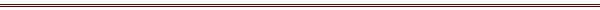 Members of the public may address the Board during the public comments period, or at the time an item on the agenda is being discussed.  A maximum of three (3) minutes will be allotted to each individual wishing to speak with a maximum of fifteen (15) minutes allotted for each agenda item.  Board action cannot be taken on any item not appearing on the agenda.If needed, a written notice should be submitted to the Superintendent requesting disability-related accommodations or modifications, including auxiliary aides and services.Notice:  If documents are distributed to the board members concerning an agenda item within 72 hours of a regular board meeting, at the same time the documents will be made available for public inspection at the District Office located at 16541 Road 168, Porterville, CA.Los miembros del público pueden dirigirse a la Mesa durante el período de comentarios públicos, o en el momento un punto en el orden del día se está discutiendo. Un máximo de tres (3) minutos será asignado a cada persona que desee hablar con un máximo de quince (15) minutos asignados para cada tema del programa. Medidas de la Junta no se puede tomar en cualquier artículo que no figure en el orden del día.

Si es necesario, un aviso por escrito debe ser presentado al Superintendente solicitando relacionados con la discapacidad adaptaciones o modificaciones, incluyendo asistentes y servicios auxiliares.

Aviso: Si los documentos se distribuyen a los miembros de la junta sobre un tema del programa dentro de las 72 horas de una reunión de la junta regular, al mismo tiempo, los documentos estarán disponibles para inspección pública en la Oficina del Distrito ubicada en 16541 Road 168, Porterville, CA.Agenda submitted and posted by:Jesse NavarroSuperintendent